Classifique os alimentos em Inglês. Escreva aqueles que você gosta na coluna I LIKE e os que você não gosta na coluna I DON’T LIKE.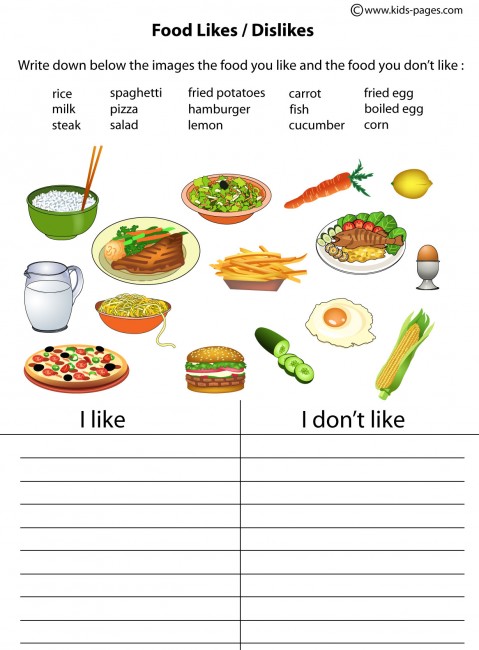 